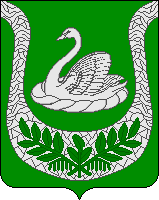 ПОСТАНОВЛЕНИЕ От  23.10.2017 г.     №  152     В соответствии с областным законом ленинградской области от 13 октября 2006 года №116-оз «О наделении органов местного самоуправления муниципальных образований Ленинградской области отдельными государственными полномочиями Ленинградской области в сфере административных правонарушений», а также  в соответствии с законом Ленинградской области от 02.07.2003 года № 47-оз «Об административных правонарушениях»:Постановляю:Считать утратившим силу Постановления: №50 от 20.05.2014г «О наделении сотрудников администрации МО «Фалилеевское сельское поселение» полномочиями составлять протоколы об административных правонарушениях, за нарушение нормативно-правовых актов»; №146 от 19.12.2014 « О внесении изменений в постановление  № 50 от 20.05.2014 «О наделении сотрудников администрации МО «Фалилеевское сельское поселение» полномочиями составлять протоколы об административных правонарушениях, за нарушение нормативно-правовых актов»; №52 от 19.05.2016 г. « О внесении изменений в постановление № 146  от 19.12.2014 «О наделении сотрудников администрации МО «Фалилеевское сельское поселение» полномочиями составлять протоколы об административных правонарушениях, за нарушение нормативно-правовых актов» №130 от 01.11.2016г « О внесении изменений в постановление администрации МО «Фалилеевское сельское поселение» №52 от 19.05.2016г., № 79 от 30.05.2017г « О наделении членов административной комиссии МО «Фалилеевское сельское поселение» полномочиями составлять протоколы об административных правонарушениях»Утвердить Состав административной комиссии МО «Фалилеевское сельское поселение» с правом составлять протоколы об административных правонарушениях, за нарушение нормативно-правовых актов  (Приложение № 1).Постановление вступает в силу с момента его подписания.Контроль за исполнением постановления оставляю за собой.Глава администрации                                              С.Г.Филиппова Приложение № 1 К постановлению № 152 от 23.10.2017 гСОСТАВадминистративной комиссии, с правом составления протоколов об    административных правонарушениях, за нарушение нормативно-правовых актовПредседатель ад/к                                         Филиппова С.Г. - глава администрации Зам. Председателя ад/к                                 Жукова Ю.В.-  специалист администрации Секретарь ад/к                                               Бадун Я.Б.- специалист администрации   Состав административной комиссии:Водалазскин Игорь Алексеевич – участковый уполномоченный Лыткин Игорь Борисович – Глава МО «Фалилеевское сельское поселение»Лякишев Евгений Александрович – депутат Совета депутатовУстинова Надежда Валентиновна – депутат Совета депутатовНикитина Анна Анатольевна – главный бухгалтерОчкаленко Елена Викторовна –  землеустроитель Пегашев Александр Сергеевич – специалист администрации по ГО и ЧСШумилова Елена Павловна – мастер ООО «УК «Коммунальные сети»Смирнова Валентина Дмитриевна – представитель общественностиБерлизев Олег Витальевич – представитель общественностиНаделить полномочиями составлять протоколы об административных правонарушениях, выявленных на территории МО «Фалилеевское сельское поселение» следующих должностных лиц:   Жукова Юлия Валерьевна – специалист администрации по статьям 2.6, 3.2, 7.2, 7.2-1, 7.6, 8.1, 4.9 Областного Закона Ленинградской области от 02.07.2003 г. № 47-оз. Очкаленко Елена Викторовна - землеустроитель по статьям 2.3, 3.1, 4.2, 4.3, 4.5, 4.6, 4.7, 4.8, 9.1, 4.10, 4.12 Областного Закона Ленинградской области от 02.07.2003 г. № 47-оз.Пегашев Александр Сергеевич - специалист администрации по статьям 2.2-1, 2.10, 3.3, 3.5, 7.2 7.2-1, 4.9 Областного Закона Ленинградской области от 02.07.2003 г. № 47-оз.Шумилова Елена Павловна - мастер ООО «УК «Коммунальные сети» по статьям 2.2, 2.6, 4.4, 4.7, 4.8, 4.9, 4.11  Областного Закона Ленинградской области от 02.07.2003 г. № 47-оз.Исп.Бадун Я.Б.66-430Об утверждении численного состава административной комиссии , с правом составлять протоколы об административных правонарушениях, за нарушение нормативно-правовых актов.